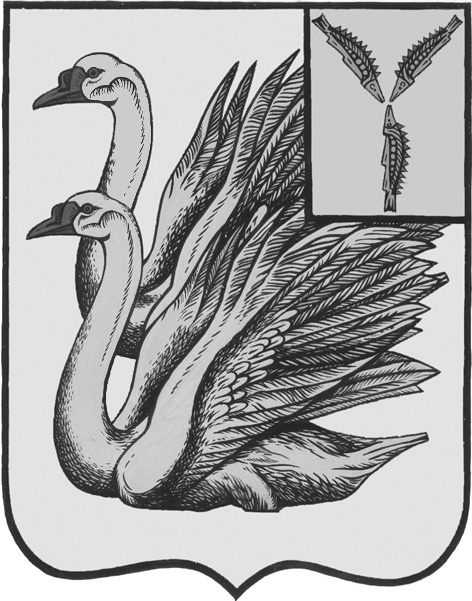 АДМИНИСТРАЦИЯ КАЛИНИНСКОГО МУНИЦИПАЛЬНОГО РАЙОНА САРАТОВСКОЙ ОБЛАСТИП О С Т А Н О В Л Е Н И Еот 02 августа 2022 года №976г. КалининскО внесении изменений и дополнений в постановление администрации Калининского муниципального района Саратовской области от 23.12.2019 года № 1748В соответствии с Федеральным законом Федеральный закон от 06.10.2003 года № 131-ФЗ «Об общих принципах организации местного самоуправления в Российской Федерации», постановлением главы администрации Калининского муниципального района Саратовской области от 04.10.2013 года № 2457 «О порядке принятия решений о разработке, формировании и реализации муниципальных программ, действующих на территории Калининского муниципального района», руководствуясь Уставом Калининского муниципального района Саратовской области, ПОСТАНОВЛЯЕТ:1. Внести в постановление администрации Калининского муниципального района Саратовской области от 23.12.2019 года № 1748 «Об утверждении муниципальной целевой программы «Профилактика терроризма и экстремизма в Калининском муниципальном районе Саратовской области на 2020-2022 годы» следующие изменения и дополнения:1.1. В приложение к муниципальной программе «Перечень основных мероприятий программы» в раздел 4 «Муниципальный район» в п. 4.2. внести изменения согласно приложению.1.2. Приложение к муниципальной программе «Перечень основных мероприятий программы» раздел 4 «Муниципальный район» дополнить п. 4.4. согласно приложению.2. Начальнику управления по вопросам культуры, информации и общественных отношений администрации муниципального района Тарановой Н.Г. разместить, настоящее постановление на официальном сайте администрации Калининского муниципального района Саратовской области в сети «Интернет».3. Директору - главному редактору МУП «Редакция газеты «Народная трибуна» Сафоновой Л.Н. опубликовать настоящее постановление в районной газете «Народная трибуна», а также разместить в информационно - телекоммуникационной сети «Интернет» газеты Калининского района «Народная трибуна.4. Настоящее постановление вступает в силу после его официального опубликования (обнародования).5. Контроль за исполнением настоящего постановления возложить на первого заместителя главы администрации муниципального района Кузину Т.Г.Глава муниципального района                                                          В.Г. ЛазаревИсп.: Курочкина А.В.Приложение к постановлению администрации МР от 02.08.2022 года №976Перечень основных мероприятий программыВерно: начальник отдела делопроизводстваадминистрации МР                                                                                                                                                                      О.И. Сигачева№п/пНаименованиемероприятия программыСрок исполненияОбщий объем финансирования, тыс. руб.Общий объем финансирования, тыс. руб.2020 г.2021 г. 2022 г.  Ответственный за исполнение№п/пНаименованиемероприятия программыСрок исполненияОбщий объем финансирования, тыс. руб.Общий объем финансирования, тыс. руб.Бюджет Калининского муниципального районаБюджет Калининского муниципального районаБюджет Калининского муниципального районаОтветственный за исполнение4. РАЗДЕЛ «МУНИЦИПАЛЬНЫЙ РАЙОН»4. РАЗДЕЛ «МУНИЦИПАЛЬНЫЙ РАЙОН»4. РАЗДЕЛ «МУНИЦИПАЛЬНЫЙ РАЙОН»4. РАЗДЕЛ «МУНИЦИПАЛЬНЫЙ РАЙОН»4. РАЗДЕЛ «МУНИЦИПАЛЬНЫЙ РАЙОН»4. РАЗДЕЛ «МУНИЦИПАЛЬНЫЙ РАЙОН»4. РАЗДЕЛ «МУНИЦИПАЛЬНЫЙ РАЙОН»4. РАЗДЕЛ «МУНИЦИПАЛЬНЫЙ РАЙОН»4. РАЗДЕЛ «МУНИЦИПАЛЬНЫЙ РАЙОН»4.2.Разработка и реализация плана мероприятий по обеспечению инфраструктуры и жизнеобеспечения, а также мест массового пребывания людей техническими средствами защиты в целях предотвращения террористических угрозпо мере необходимостипо мере необходимости93 00043 00025 00021 000Руководители объектов инфраструктуры, жизнеобеспечения и объектов с массовым пребыванием людей (по согласованию), управление образования администрации муниципального района, управление по вопросам культуры, информации и общественных отношений администрации муниципального района4.4.Приобретение, размещение информационных материаловпо мере необходимостипо мере необходимости4000Администрация муниципального районаИТОГО93 00043 00025 00025 000